Základní škola a Mateřská škola KarlštejnKarlštejn 67, 267 18 KarlštejnŽádost o uvolnění dítěte ze ŠKOLNÍ DRUŽINY ZŠ KARLŠTEJNŽádám o uvolnění syna/dcery ……………………………………………………………………………ze školní družiny  dne………………………………………………………v …………………. hodin.Domů odejde sám(a)  bez doprovodu rodičů.Prohlašuji, že okamžikem odchodu žáka z pozemku školy za něj přebírám veškerou odpovědnost.Dne……………………………….Podpis (zákonného zástupce)……………………………………………………………………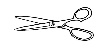 Základní škola a Mateřská škola KarlštejnKarlštejn 67, 267 18 KarlštejnŽádost o uvolnění dítěte ze ŠKOLNÍ DRUŽINY ZŠ KARLŠTEJNŽádám o uvolnění syna/dcery ……………………………………………………………………………ze školní družiny  dne………………………………………………………v …………………. hodin.Domů odejde sám(a)  bez doprovodu rodičů.Prohlašuji, že okamžikem odchodu žáka z pozemku školy za něj přebírám veškerou odpovědnost.Dne……………………………….Podpis (zákonného zástupce)……………………………………………………………………Základní škola a Mateřská škola KarlštejnKarlštejn 67, 267 18 KarlštejnŽádost o uvolnění dítěte ze ŠKOLNÍ DRUŽINY ZŠ KARLŠTEJNŽádám o uvolnění syna/dcery ……………………………………………………………………………ze školní družiny  dne………………………………………………………v …………………. hodin.Domů odejde sám(a)  bez doprovodu rodičů.Prohlašuji, že okamžikem odchodu žáka z pozemku školy za něj přebírám veškerou odpovědnost.Dne……………………………….Podpis (zákonného zástupce)……………………………………………………………………Základní škola a Mateřská škola KarlštejnKarlštejn 67, 267 18 KarlštejnŽádost o uvolnění dítěte ze ŠKOLNÍ DRUŽINY ZŠ KARLŠTEJNŽádám o uvolnění syna/dcery ……………………………………………………………………………ze školní družiny  dne………………………………………………………v …………………. hodin.Domů odejde sám(a)  bez doprovodu rodičů.Prohlašuji, že okamžikem odchodu žáka z pozemku školy za něj přebírám veškerou odpovědnost.Dne……………………………….Podpis (zákonného zástupce)……………………………………………………………………